DarwinNom au complet: Charles Darwin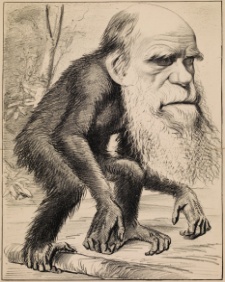 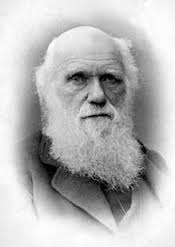 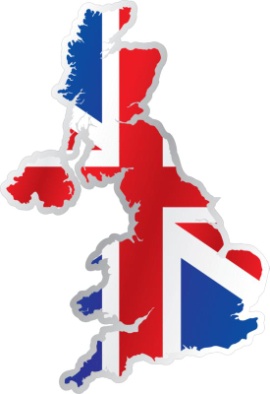 Nationalité: BritanniquePériode de temps:1809-1882Sa nation: livre l’origine des espècesExplication: sélection naturelSon bateau: Beagle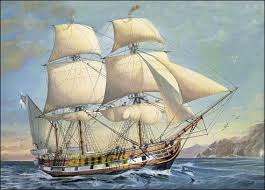 Sur quel organisme vivant basé sur son œuvre  